Nitty Gritty Details for LaterHow Podcasts (serialized) work:Intro:  A podcast is a form of digital media that consists of an episodic series of audio, video, digital radio, PDF, or ePub files subscribed to and downloaded automatically through web syndication or streamed online to a computer or mobile device.     For practical classroom application, a podcast does not need to be serial in nature, nor does it need to be published to a wider audience than your classroom or school. The big Idea is the METACOGNITION happening when students record and playback. Magic is in the editing, perfecting, memorizing, polishing, cutting, splicing and content. Students rarely go back and rewrite essays until they are perfect, but I have seen students rerecord podcasts for hours trying to get that perfect take. Depending on what you are doing, students will be better consumers of podcasts once they make one of their own. Why? Podcasting hits so many different standards and skills that it is hard to argue against class use. Here is a list with links to projects you can do in the classroom to help that imagination spark and ignite!Current Events Newscasts: Practice nonfiction reading skills by having your students do weekly or monthly podcasts on an interesting current event.Reading Radio: Have your students make short radio broadcasts summarizing the books they are reading.Roving Reporters: Send your students out into the "field" (a.k.a. the school) to interview key players in important school events.Celebrate Culture: Have your students record podcasts about important cultural months like Black History Month or Hispanic Heritage Month and then present them to the school or parents to commemorate the events.Bring Your Teacher Home: Send a little bit of yourself home with your kids by podcasting important parts of your lessons.Podcasting Library: Have your students collaborate to create a library of podcasts from which future students can learn.MusicCasts: Have band or orchestra students create podcasts for each instrument, detailing specific notes, sounds and characteristics of each instrument.Awesome Audio Tours: Give your students the chance to be tour guides for new students at your school by having them podcast school tours that kids can listen to when they enter.Podcasting Pen Pals: Record interactive or encouraging podcasts and then send them to another classroom in another state or country.Reenactments: Have your students reenact important events in history using period language and vocabulary.Assignment: Create a small podcast on something you want your students to know or do. You can choose from the projects on the right or make up your own, but you need at least 3 minutes of audio, and you need it to be good enough to share here and with students next year. Use an App like audioboom, voice memo, spreaker. If you need an account, sign up for one.Record your audio. If you can save it to your device, great. If not, get the link for the audio. You will need it to post. Post the podcast to the Haiku page for PBL+Presentation. We want a bunch of examples that we can all pull from. If you finish, you can make another reflective podcast. What did you learn? How hard was the process? How can you incorporate this into your class? 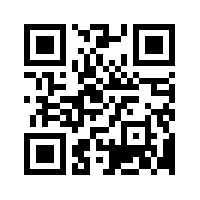 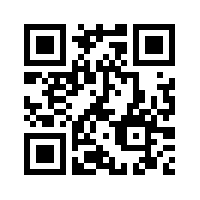 Why? Podcasting hits so many different standards and skills that it is hard to argue against class use. Here is a list with links to projects you can do in the classroom to help that imagination spark and ignite!Current Events Newscasts: Practice nonfiction reading skills by having your students do weekly or monthly podcasts on an interesting current event.Reading Radio: Have your students make short radio broadcasts summarizing the books they are reading.Roving Reporters: Send your students out into the "field" (a.k.a. the school) to interview key players in important school events.Celebrate Culture: Have your students record podcasts about important cultural months like Black History Month or Hispanic Heritage Month and then present them to the school or parents to commemorate the events.Bring Your Teacher Home: Send a little bit of yourself home with your kids by podcasting important parts of your lessons.Podcasting Library: Have your students collaborate to create a library of podcasts from which future students can learn.MusicCasts: Have band or orchestra students create podcasts for each instrument, detailing specific notes, sounds and characteristics of each instrument.Awesome Audio Tours: Give your students the chance to be tour guides for new students at your school by having them podcast school tours that kids can listen to when they enter.Podcasting Pen Pals: Record interactive or encouraging podcasts and then send them to another classroom in another state or country.Reenactments: Have your students reenact important events in history using period language and vocabulary.